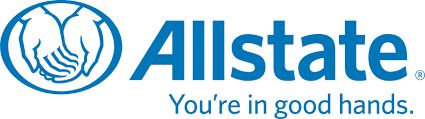 Allstate OnlineAllstate.comIn the top righthand corner it says My Account Log InClick the link. A box will pop-up and you can click Register New AccountYou will need:First & Last Name as it appears on your policyEmail AddressPolicy NumberBirth Month and Year of PolicyholderLast four of the Policyholder’s SSNAllstate Mobile AppiPhoneGo to the App StoreType Allstate Mobile in the Search Field & Download the appIf you already have an online account, you can enter in your login info. If you do not have an online account, you will need the following info:First & Last Name as it appears on your policyEmail AddressPolicy NumberBirth Month and Year of PolicyholderLast four of the Policyholder’s SSNAndroidGo to the Play StoreType Allstate Mobile in the Search Field & Download the appIf you already have an online account, you can enter in your login info. If you do not have an online account, you will need the following info:First & Last Name as it appears on your policyEmail AddressPolicy NumberBirth Month and Year of PolicyholderLast four of the Policyholder’s SSN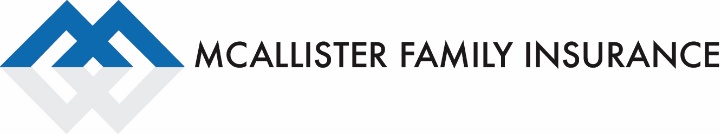 828.369.3699 / mfi@dnet.net